 Superior Shores Realty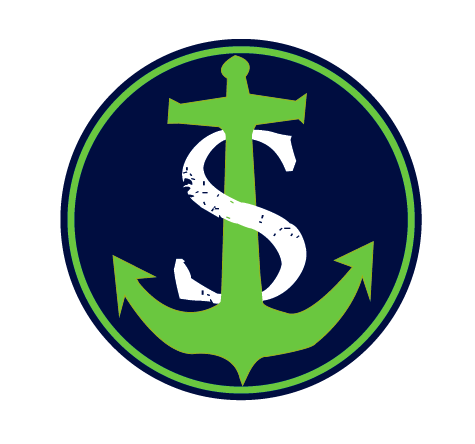 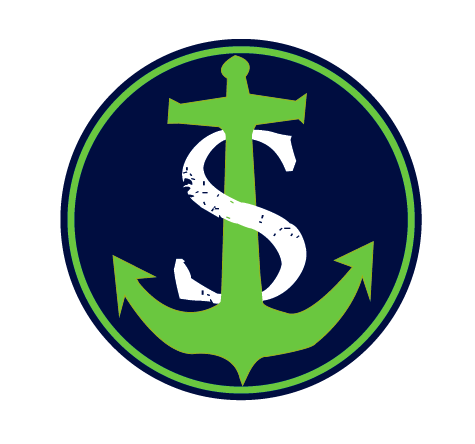 				   Real Estate Paradise, LLCOffice:  906.492.3750Fax:  906.492.37517967 N. M-123       Paradise, MI  49768 www.superiorshoresrealty.com      realestateparadise@yahoo.comWaterfront Homes and Cabins……………………………………..…..............…….……….	Page	  1Vacant Waterfront Lots………………………………………………..…….…......................  	Page  	  8Homes and Cabins……………………………………………………….…………………..... 		Page	15Lots and Acreage……………………………………………………………………….……….		Page	19Commercial…………………………………………………………………….………………....	Page	23The market is picking up! What is here today could be SOLD tomorrow!  Don’t wait for prices to go up, purchase your dream property today!Superior Shores Realty is the #1 broker in Paradise and we work as a team! Derek,  Curt and Joanie are all on staff to help you buy or sell your piece of Paradise!!WATERFRONT HOMES/CABINSWFH-858: NEW LISTING! This spectacular waterfront property is situated just one mile south of iconic Whitefish Point. Privacy is assured with just over 4 acres and 300 feet of walkable, caramel-colored sandy beach frontage. Not a neighbor in site! The custom-built, 3-level home features smart design with a living room, bedroom and bathroom on every level. Multiple picture windows take advantage of both woods and water views. Custom window treatments throughout. Lakeside decking on second and third levels to exploit the summer lake breezes. Spacious, open-plan living/kitchen/dining on second level. Loads of storage including a closet wall in the third level master suite. Wood stove in the walkout basement living area. Home-security system. The home is available fully furnished and represents an excellent value. $479,900WFH-834:  PRICE REDUCED This year-round home features a very private lakeside yard and an open deck to enjoy Lake Superior views and cool summer breezes. This stickbuilt home is very tidy and has been well-maintained -- 3 bedrooms and 2.5 baths. Newer replacements windows. Geothermal heat system is very efficient plus there is a freestanding propane stove in the living area to ward off any chills quickly. Freshly painted interiors. Large, finished 27x24 attached garage. There is also an additional 24x18 pole building for storage. Timber break wall. Appliances included and all furnishings negotiable.   $189,900  $180,000!WFH-841:  PRICE REDUCED Spectacular 3-level home with window wall and deck facing Lake Superior's Whitefish Bay. Gorgeous sandy beach that is walkable in either direction. Many recent updates, including new siding, lakeside windows, large lakeside slider, boiler, 300' well (2016). Huge 2nd floor loft/bedroom with adjacent master bath and walk-in closet. Excellent location north of Paradise on county-maintained, year-round Superior Drive. Radiant in-floor heating with newly-installed electric boiler. All appliances, washer/dryer and chest freezer are included. Wood stove. Knotty pine finishes and ceramic tile. Home is turn-key; all furnishings and housewares inclusive. There is also the original propane boiler onsite that will be included in the sale. Basement is ready to be finished.  $229,900  $225,000!!WFH-856:  NEW LISTING! Truly get away from it all on this off-grid Tahquamenon River camp. 175 feet of frontage and approximately three acres on the south side of the Tahquamenon River. Boat in or traverse the seasonal two-tracks to your property. Parallel docks are permitted here, so you can boat out to Lake Superior. 2-bed seasonal cabin includes a propane stove and refrigerator. Flowing well. Cabin needs some TLC and is ready for your improvements!  $55,000!WFH-848:  PRICE REDUCED Prime beach frontage with a lovely three bedroom, 2 bath cottage on a nicely wooded parcel. Could also be a retirement home. Takes full advantage of the lakefront views with two large living areas, four 8' sliders and an expansive lakeside deck with retractable awning. Two fireplaces, one wood burning and one propane wall insert. Tasteful decor and design throughout, with all furnishings negotiable. Galley kitchen. Screened porch for three-season outdoor use. Fenced (wood) yard. Large 24x24 garage features a heated/finished space perfect for a guest room, man cave or studio. Seller has done extensive improvements, additions and fixes over the years.  $259,900  $249,900!WFH-787:  This home has it all! Beautiful 3 bedroom, 2 bath home on 100’ of Whitefish Bay with a sandy beach for swimming. Fireplace room on the lakeside with a composite deck to enjoy the views and life on the beach. Large garage with work space and lots of storage. The landscaped lawn makes this the perfect place to call home. $249,900!WFH-850:  PRICE REDUCED Leave the world behind in Paradise! This custom-built, year-round log home sits on 100 feet of sandy beach on Whitefish Bay. The list of features is long: paved drive, 2.5-car garage w/guest suite above (incl. 3/4 bath), 2014 standing-seam metal roof, oak floors, poured concrete foundation, beachside decks, partially-finished basement, two wood stoves + propane furnace, whole-house generator, Anderson windows, gorgeous 3-season sunroom/porch. Guest quarters over garage will sleep a large family. Basement features a family room, work area and 1/2 bath. This property was thoughtfully designed and has been meticulously maintained. Whole house AC. Lake views from most rooms in the house. Open loft bedroom on 3rd floor includes 1/2 bath. Appliances included and most furnishings negotiable.  $329,000!WFH-846:  PRICE REDUCED 3-bedroom/2-bathroom home on 220 feet Lake Superior frontage. This home has gone under a 'nearly complete' interior renovation including drywall, paint, hardwood floors, custom kitchen cabinetry and stainless appliances. The home features an open plan living area. Some trim and electrical finish work are required. Full basement. 2-car garage. Aluminum siding and metal roof for durability. There is also a guest cottage that needs renovation, but could provide rental income once completed. Stone seawall is in place on the entire frontage to protect the shoreline. Nicely wooded lot with circle drive provides complete privacy from neighbors and the road. Close to Paradise (1/2 mile) with easy access to amenities, Tahquamenon Falls and Whitefish Point.  $224,900  $214,900!WFH-852: PRICE REDUCED Adorable 3-season camp cottage/ weekender is perched right on the beach of Whitefish Bay. Pristine sandy beach outside your door. The new main room/addition is partially finished and features two sliders for spectacular views of the lake. This cottage features 100 amp electric service and a composting toilet. No well/septic. Furnishings and two kayaks included. This is an affordable property on America's Greatest Lake!  $119,900  $109,900!WFH-843:  BACK ON MARKET  This 3 bedroom, 2 bath home is one of the best addresses on Whitefish Bay's Gold Coast. Miles of walkable beach in either direction. Gorgeous caramel-colored sand and the glittering waves of Lake Superior make this spot truly breathtaking. The 2-story Cape Cod sits on a full, dri-locked basement. Huge picture window in the living room and expansive, unobstructed views of the lake. Main floor includes a bedroom and laundry. Many updates include a new roof, new exterior paint, hickory kitchen, renovated bathrooms with heated tile flooring, Anderson replacement windows and custom window treatments. The 2.1-acre parcel is one of the deepest properties on Whitefish Bay and includes a private gravel driveway off Whitefish Point Rd. Very private setting. Large garage for extra storage and toys.  $289,900!WFH-859:  NEW LISTING! Get ready for your summer escape! This adorable cottage features 1 bed/1 bath with an additional bunkhouse/2nd bedroom just steps away from the main cottage. All situated on the sandy shoreline of Whitefish Bay between Naomikong Point and Salt Point. New roof in 2014. Living room features large picture windows for enjoying the lake views. Knotty pine charm throughout. All furnishings, appliances and paddleboat included. Several outbuildings, including a 24' x 32' pole barn, two she shed/storage buildings and a working outhouse. Paved driveway and tinted sidewalks. Extensive recreational and entertainment activities nearby - casinos, national forest trails, fishing, boating, off-road adventures.  $179,900!WFH-826:  This 3-season cabin has rustic charm with an open-log ceiling.  There is small strip of land on the lake side with 149 ft of frontage and a narrow beach. The property includes a small pole building for storage and totals 2.8 acres m/l.  $99,900!WFH-845:  This 10.5 acre camp on the Betsy River is an amazing off-grid complex that will make a great multi-family compound/ retreat. Extensive river frontage on the lazy Betsy River. Great fishing and kayak to the Shelldrake Flooding in 45 minutes. The camp includes three pole-style finished buildings w/2800 sq ft of finished space. Each building has its own unique features including reclaimed barn wood, kids' loft and a partial basement for cold storage. The property is off-grid with a mix of solar and propane. Each cabin has a wood stove, running water, LED and/or additional propane lighting/heating. 50x20 pole building is one large, open-bay garage to store all the toys. Located on a seasonal road, could be lived in year-round with appropriate snow-removal equipment and vehicles.  $149,900!WFH-826:  This 3-season cabin has rustic charm with an open-log ceiling.  There is small strip of land on the lake side with 149 ft of frontage and a narrow beach. The property includes a small pole building for storage and totals 2.8 acres m/l.  $99,900!WFH-854:  NEW LISTING! Great value on a waterfront getaway in Paradise! This property features 150' of frontage on Lake Superior's Whitefish Bay. Owned by the same family for 50 years. 30x40 pole barn with cement floor and electric, plus two other outbuildings for storage. Cabin features expansive views of the lake from the huge living room windows. 2 beds and 1 baths and easy to open/shut down for the season. Newer furnace. Original, cut-stone wood-burning fireplace. Wood seawall to mitigate erosion with stairs to access the lake. Partially paved drive.  $154,900!WFH-853:  NEW LISTING! One of the nicer off-grid properties available in the recreational outback near Paradise! 20 acres on the Betsy River with a lovely cabin that checks off all the boxes. Hardwood floors on the main level. New propane heating stove, two propane/electric refrigerators, gravity plumbing system with new hot water heater. New replacement windows and vinyl siding. Metal roof, drilled well with submersible pump, two outbuildings. Covered porches on front and back of the cabin. Metal roof. Newer solar system is installed; all that is needed is to complete the wiring of the home. Propane lights already installed. Easy access from M-123 on seasonal/county-maintained Betsy River Rd. Very private and peaceful setting w/great views of the lazy Betsy River. Just a mile off the groomed snowmobile trail!  $119,900!WFH-857:  NEW LISTING! Pine Bluff Resort is a lovely, year-round resort situated on Big Manistique Lake, just outside Curtis. Condominium Unit 22 is a 2-story, 3-bedroom, 2-bath home w/fireplace, stainless appliances, covered porch, laundry and all furnishings inclusive. Excellent year-round, rental program with onsite management. Pick your vacation weeks and book the rest! Amenities include shared use of 600' beachfront, three pools (one indoor), hot tub, volleyball/basketball courts, playground. Boat slips, boat rentals available. The resort is open year-round and has a 2nd high season in the winter. One hour from the Mackinac Bridge. Excellent location from which to day trip  Tahquamenon Falls, Pictured Rocks, Big Springs, Grand Marais, Garlyn Zoo,  Lake Superior and Lake Michigan beaches. $109,900!WFH-782:  BACK ON MARKET The riverfront cabin is situated on over 650 feet of the Tahquamenon River. The property could be divided upon purchase for a family compound or sell to return some of your investment. Located on year-round Tahqua Trail with electric and high-speed internet. Parallel boat docks are allowed on the Tahquamenon River, providing navigable access to Lake Superior. The cabin has been very well maintained for 3-season use. Large upstairs sleeping loft. The enclosed porch is perfect for wildlife viewing -- bear, deer, moose, fox, coyote have all been spotted in the vicinity! $169,900!WFH-819: UNDER CONTRACT This property represents an excellent value for waterfront! 140 feet of gorgeous prime beach frontage with an older mobile home and 3-stall garage. The property is accessed on county-maintained, year-round Superior Drive. The garage and trees provide a very private area to enjoy the sandy beach on Whitefish Bay. The water is shallow and the lakebed is sandy with no vegetation or rocks. The mobile home features a snow roof, 17x8 screened porch, 2 bedrooms and 1.5 bathrooms. Enjoy the mobile home while you make your plans to build your dream cabin on Lake Superior! There is a back lot available; inquire for details. $74,900!WATERFRONT LOTSVWF-761:  NEW LISTING Gorgeous 100 feet sandy beach frontage on Lake Superior's Whitefish Bay. Located about 2.7 miles south of Paradise. Property has a shared driveway agreement with the neighbor to the north, so there is already a culvert and gravel driveway in place. Nicely wooded for privacy. Includes land on both sides of M-123; lakeside parcel is approximately 100 x 260.  $79,900!VWF-735:  100' of frontage on Whitefish Bay. Raw land with no driveway. Heavily wooded. Year-round access and utilities available on Highway M-123.  Property lies on both sides of M-123 and is approximately 350' deep in the lake side.  $85,900!VWF-697/8:  NEW LISTING Enjoy 120 feet of prime beachfront on one of the best stretches of Whitefish Bay shoreline! Build your dream home or cabin with stunning views of Lake Superior and the Canadian coast. Walk the beach for miles. Located on a private drive off of N. Whitefish Point Road. Electric, internet & phone service all available on private Third Creek Row. The property features land on both sides of a scenic creek with separate accesses/easements from Whitefish Point Rd.  Adjacent 120 ft. frontage lot is available to give you and expansive 240 feet of private water frontage.  $102,000 ea/lotVWF-675: MASSIVE PRICE REDUCTION!  This property features 100’ of frontage on Whitefish Bay. The lot is cleared to build and provides spectacular, unobstructed views of the Lake. Access is year-round on M-123. Within walking distance of the Tahquamenon River and the Tahquamenon Falls State Park River mouth Unit.  $99,999  $59,900!VWF-676: PRICE REDUCTION Get ready for summer on your own sandy beach! Great beach, nice trees, and spectacular views of Whitefish Bay. Just waiting for your dream home or RV. Year round access on M-123 just north of Tahquamenon River. Driveway in place. Cleared build site & well. Seller values improvements at $20K.  $69,900!VWF-742: 10 acre parcel on the tranquil Tahquamenon River. This parcel features 131 feet of frontage. Parallel boat docks are permitted. You will see lots of wildlife here! This portion of Tahqua Trail is private and not maintained by Chippewa County. Off grid.  $49,900!VWF-745: Prime Lake Superior beachfront at an excellent price. This property is pie shaped with 270' of frontage on Whitefish Point Rd and 70' of beach at the water's edge. This property is close to Whitefish Point State Harbor and the Great Lakes Shipwreck Museum at Whitefish Point. Walkable, sandy beach with commanding views of the Algoma Highlands in Canada and passing freighters. The adjacent parcel with 157' of frontage is also for sale. Combine the two to create a legacy lakefront property!  $84,900!VWF-606: Don’t miss your chance for solitude and privacy on this rare 375’ of Whitefish Bay. Gorgeous views of Canada and the freighters passing by.  Enjoy the bird migrations and abundant wildlife attracted to this area. Year-round access with utilities available. $199,000! Terms available.VWF-618:  BACK ON MARKET A rare find on Lake Superior’s North Shore between Whitefish Point and Vermillion Point.  This 8-9 m/l acre property includes 440’ of stunning sandy beach with stones and driftwood and beautiful sunsets.  The seller is willing to split this property to meet your specific size and seclusion requirements. Terms are available & all reasonable offers considered. $300,000!VWF-729:  Building Lot in Tahqua Sub. This is one of the few areas of private land along the Tahquamenon River. This parcel features 150’ of frontage with a nice bluff elevation for spectacular views of the State Land across the river. Priced right considering recent comparable sales in this stretch of the river. The market it picking up in Paradise, don’t miss out! $59,900.VWF-674: PRICE REDUCTION! Great recreational camp property north of Hulbert with 26 acres and 660 feet on the East Br. Tahquamenon River. 16x12 camp cabin and 12x10 shed. $85,000!VWF-738:  This property has so much to offer! 100 feet of sandy beach on Lake Superior’s Whitefish Bay, almost 800 feet deep and priced at market value. The property includes three lots all the way to Whitefish Point Rd with legal access along private Pine and Bear Roads. This is a great opportunity to own prime beach frontage on Lake Superior at an excellent price. $84,900!VWF-760:  One of the last remaining privately-owned large parcels on all of Whitefish Bay. This spectacular property features over 300 feet of beach frontage and 3.37 acres. Build your home in complete privacy on North America's greatest lake. Walk for miles on the caramel-colored sand with eagles overhead. You'll also spot freighters cruising by and the occasional yacht stopping over in nearby Whitefish Point State Harbor. Walk to the Shipwreck Museum and National Wildlife Refuge at Whitefish Point. This is a one-of-a-kind property, suitable for a discriminating buyer looking for complete privacy on America's greatest lake! $298,000!VWF-624: BACK ON MARKET LOOK AT THIS! 1,100’ of awe-inspiring sandy beachfront located west of Crisp Point on the North Shore of Lake Superior. 31.4 acres of woods surrounded by state land makes this an unbelievably rare find. Make all your dreams come true. $950,000.VWF-680: 	BACK ON MARKET Prime rolling dune beach frontage with sweeping, panoramic views of Whitefish Bay. Three adjacent lots each feature 100' of gorgeous, sandy-beach frontage on Lake Superior. The northernmost parcel features frontage along First Creek and tops out at 2.3 acres.  The middle and southern parcels 1.3 acres each. Heavily wooded with mixed oak/pine forest; private. Year-round access off Whitefish Point Rd.  Purchase all three parcels for an estate quality piece of Lake Superior frontage. Contact Superior Shores Realty for survey and additional information. 4A/4B $99,900/lot, 4C $116,900!VWF-747:  Excellent value for 10 acres on the Tahquamenon River. Very private and remote with 137' of frontage on the big river. You can access Lake Superior from this property. Great fishing and wildlife. Property is off-grid and seasonal access via Tahqua Trail. (Legal/insurable access not guaranteed). $29,900!VWF-759:  4.25 acres with extensive frontage on the Betsy River. This property is easy to access from Paradise and is only 4 miles in on easy dirt/gravel and two track. Spruce, birch, pines and some maples on the property. This will make an excellent location to get away from it all, but close enough to town if you need to make a quick run in for supplies. Seasonal access and off the grid. State land adjacent and tons of recreational trails and woods nearby.  $19,900!VWF-751/2: 200 feet of high-bluff frontage on America's Greatest Lake! 200' of frontage perched above mighty Lake Superior. This property is remote, off the grid and is perfect for the outdoors enthusiast who truly wants to get away from it all. Seasonal access. Nicely wooded property with easy, rolling terrain. The adjacent 200' of frontage is available to create a nearly 5-acre parcel. Located within DEQ high-risk erosion zone and critical dune areas. Additional building and setback requirements may be in place; inquire for details.  $44,900! Each VWF-750:  PRICE REDUCTION! This property boasts an expansive 160' of frontage on Whitefish Bay, accessed by county-maintained, year-round Superior Drive.  The property also includes a large back lot on the west side of Superior Drive, with land division possible.  Electric and High-Speed internet are available.  This prime beachfront property is situated on an 8 mile stretch of walkable, sandy beach.  $124,900!VWF-667: PRICE REDUCTION 100' of frontage lot (100' x 200') on Whitefish Bay + 15 acres & 600' of frontage on the west side of Whitefish Point Rd. A rustic, one-room cabin sits on the 15 acres to start you out! Property has year-round access and would be a great camp or build your up north cabin. $54,900!VWF-737: PRICE REDUCTION You cannot get any closer to Whitefish Point! This spectacular parcel of land features 103 feet of frontage right on the point with a super-deep walking beach that is strewn with polished stones and agates. This is truly an awe-inspiring location and the freighters come within a mile of the shoreline. You can walk to the Whitefish Point State Harbor and to the Shipwreck Museum at Whitefish Point. The birding here is phenomenal, especially during the spring and fall migrations. Parcels on this stretch do not come available very often; this is truly America's North Coast!  $104,900  $94,900 terms available!!VWF-736: Lot #4 in Tahqua Sub. This lot features 120 feet of frontage on the lazy Tahquamenon River. You'll see lots of wildlife here with State of Michigan land right across the river. Tahqua Trail is a year-round, county-maintained road with electric, phone and high-speed internet available.  $79,900!VWF-762:  Back on the market at a reduced price! Gorgeous 8.87 acre parcel with 254 feet of frontage on America's north coast. This parcel will offer you the rugged remoteness of Lake Superior, but you are only 15 minutes from services in Paradise. Seasonal access and currently off-grid (power is nearby). Seller is motivated; this parcel will not last long. Located in Michigan DEQ-designated high-risk erosion zone; additional setbacks and permitting required. $99,900!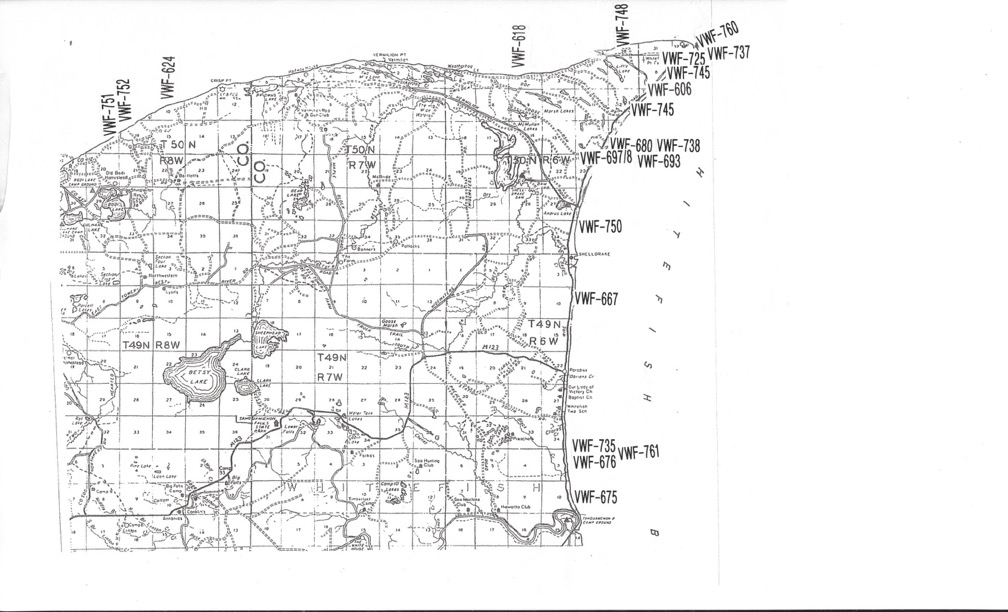 HOMES & CABINSR-853:  NEW LISTING! This is a one-of-a-kind custom-built home, completed in 2009. Located 6 miles N of Paradise and adjacent to the Vermillion corridor to access the recreational outback -- state/federal land & miles of ORV/snowmobile trails. Ground floor features 13' ceilings, huge 2.5 car garage and home gym that could be an additional bedroom. Second level features 1550 square feet of living space with bamboo flooring and soaring cathedral ceilings. Spacious kitchen w/granite countertops, stainless appliances, glass tile backsplash and walk-in pantry. Huge master BR w/bonus room (laundry, office or additional bedroom). Master BA w/soaker tub. Pellet stove, newly installed propane boiler in-floor heat and mini-split AC (bedroom). Includes massive hot tub, furnishings negotiable. Expansive deck w/peek views of Superior!  $194,900!R-856:  NEW LISTING! Don't miss this very special, custom-built, off-grid cabin located on 40 acres northwest of Paradise. The improvements are situated on the land to maximize privacy. Everything is in pristine condition and is completely finished. The main cabin includes many custom details - tongue and groove throughout, wood floors, lofted space, gravity water. Custom-built furniture and other furnishings all negotiable. The showstopper is the year-round, enclosed fireplace gazebo -- enjoy mosquito-free campfires all year. Dutch nautical oil lamps included. Heated, tiny, camp cabin that the kids will love! Drilled well; well pump is powered by included gasoline generator. All built to code and insulated for winter use. Easy to open/close. Located on the groomed snowmobile trail (452) for year-round use. $119,900!R-812:  PRICE REDUCED! This cabin with loft in Parkside subdivision is move-in ready – most furnishings are included with the sale. Vinyl siding and trex decks for low-maintenance. Easy access on private Robindale Circle off Whitefish Point Rd approximately 5 miles north of Paradise. Heavily wooded lot and within walking distance of State Land & Andrus Lake. Large utility shed. $77,500  69,900!R-837:   PRICE REDUCED! TTThis property is affectionately known as ‘Camp Solitude’. This 3-room cabin sits on 22 Acres on Little Fox Lane. New roof in 2012. Hardwood floors. Porpane stove and lights. Outhouse. Cabin is fully insulated and includes a wood stove; would make a great snowmobile-in camp. Heavily forested and all high-ground. Seasonal access and off-grid; this is a place to truly get away from it all!! $59,900  $48,500R-842: This tidy, 2 bed/1 bath cabin sits on 40 acres. Seasonal-access Betsy River Rd runs right through the corner of the property and is also the groomed snowmobile trail in the winter. The cabin features a metal roof and is finished nicely inside with tongue and groove paneling throughout. Covered porch and a cleared area with first to enjoy the outdoors. Propane range, refrigerator and lights. This is the perfect off-grid property to truly get away from it all.  $64,900!R-851:  This property is located north of M-28/Eckerman and features extensive frontage on M-123. Only 45 minutes from the Mackinac Bridge and endless recreational opportunities. 40 minutes to Sault Ste. Marie and 25 minutes from Newberry. There are two gated entrances and a huge U-drive; lots of cleared area for all the toys and staging. Crystal clear artesian well and pond at edge of property. Also includes four 12x12 cement ponds, which are plumbed from the artesian well. Use for minnow farm or raised bed gardening. Older mobile home with metal roof and newer carpet. Tool shed/workshop with electricity.  $55,000!R-850:  Wow! This 3-level, custom-built home sits on 70 acres only 45 minutes from the Mackinac Bridge in the heart of the Eastern UP! Huge open-plan 2-story great room with a spectacular window wall. Fully-finished walkout basement with wood stove and expansive family room. Massive 26 x 15 loft for guests. Oak cabinetry, stairs and trim throughout. Attached one-car garage w/heated breezeway/mudroom. Paved driveway, large 24x32 pole building/garage, 29x12 deck. Massive storage throughout. Appliances are included and most furnishings are negotiable. Trails are in to access the 70 acres. Close to the Hulbert Lake access (TWP residents only) and just off the groomed snowmobile trail. This home has been well-maintained and heated every winter; it will make a great family retreat or retirement home. $249,900!R-854:  NEW LISTING! Very comfortable cabin on 30 acres on seasonal-access Laurie Lakes Rd. This property is sounded by state land on all four sides. 3 bedrooms and 1 full bath. Large living room, eat-in kitchen area and a separate, large dining area. This off-grid cabin was custom-built in 2004 with later upgrades; it is wired and comes with a generator. Drilled well with submersible pump and septic/drain field. No-maintenance metal siding and metal roof. Large 26x28 deck, porch swing and fire pit. Free-standing wood stove. The sale also includes a large shipping container for storage. Easy to open and close. Located less than a mile from the groomed snowmobile trail and about 1.5 miles from a staging area so you can snowmobile in.  $99,900!R-838: This property will make the perfect starter cabin UP north! This one-bedroom cabin sits on almost 11 acres of land just north of Paradise with year-round access on Whitefish Point Rd. The cabin is set back for privacy and a buffer from any road noise. Metal roof. Wood stove. You are 2 minutes from stores in Paradise and 10 minutes from Whitefish Point. Nearby, you'll find millions of acres of state/federal land -- hunting, fishing, snowmobiling/ORV trails.  $89,900!R-855:  NEW LISTING! This charming rental cottage, The Lodge at Silver Creek, can pay for itself! Completely renovated and absolutely turnkey. Gorgeous custom cedar woodwork (milled right from the property). Great setup with two bedrooms, 3/4 bath with washer/dryer, large living area, two decks and backyard with patio furniture. Sale includes rental home, all equipment, furnishings, future bookings, website and goodwill. Income/expense summary available. 16+ acres includes a second cleared homesite with new culvert/drive. In the heart of the eastern UP & centrally located, easy day-tripping to Tahquamenon Falls, Whitefish Bay Scenic Byway, Whitefish Point and thousands of acres of state land.  Direct snowmobile trail access and right on high-traffic M-123. Silver Creek Grill and Pub right next door.  $134,900!VACANT LOTS & ACREAGEVR-871:  1.8 wooded acres approximately 4.5 miles north of Paradise. This property is across the road from the walking access lane to the beach on Lake Superior's Whitefish Bay. Lakefront access without waterfront taxes! There are also views of the lake from the east end of the property. This property features frontage on both Whitefish Bay and Superior Dr. $19,900!VR-870:   PRICE REDUCED! 10 acres of nicely wooded property in the recreational outback NW of Paradise. This property is right on the groomed snowmobile/ORV Trail 452. The trail runs through the southern third of the property. This location is relatively remote and off-grid, but only 20 minutes from Paradise. State-land adjacent on south and north boundaries. $13,900  $12,900!VR-862: UNDER CONTRACT! 22 remote acres with legal, insurable access. Property is located less than one mile from Lake Superior and far away from the cares of the modern world. Seasonal access and just off the groomed snowmobile trail (452). Off the grid and heavily wooded. Make this property your up north escape! $22,000  $19,900!VR-730: BACK ON MARKET 40 acre wooded lot located on Betsy River Road west of Paradise – surrounded by state land on north, east and south boundaries. Just minutes from Paradise, yet totally secluded. Seasonal access. $34,900!VR-801: BACK ON MARKET Waterfront access without waterfront taxes. This lot in Whispering Pines is steps away from a deeded walking access to Whitefish Bay. Build your dream cabin or cottage to enjoy year-round with easy access off Whitefish Point Rd. Phone. Electric and high-speed internet all available. $22,000; terms available.VR-610: Looking for an accessible, private building site near Paradise? Andrus Highlands is a beautiful, elevated, wooded location. Close to Andrus Lake.  State land adjacent & year-round access. Terms available. $25,000 VR-858:  Lot 7 in Andrus Highlands. Andrus Highlands is elevated above Whitefish Point Rd. With a taller home (2-3 stories), you will have views of Lake Superior. This parcel is nicely wooded with mixed pine forest. Direct access to state land to the west (across hIghland Trail). Adjacent lots are available to create a larger acreage parcel. $13,900!VR-834:  A beautiful lot located in the Andrus Highlands. Lot #15. Accessible off of Whitefish Pt. Rd. and private Highland Trail. Elevated and wooded. Swimming at Andrus Lake is a short distance by car or foot.  State land adjacent. Very close to snowmobile and ORV trails. Utilities available. Seller financing available. $19,900VR-853:  2.68 acres parcel; Lot 5 in Andrus Highlands. This parcel has a nice bluff. With a taller home, you will have views of Lake Superior beyond the trees. Easy access to the extensive trail network (snow machine and ORV). State land adjacent (just across Highland Trail to the west). Utility easements in place from Whitefish Point Rd. Seller financing is available..   $14,900                                                             VR-857:  1.55 acre wooded building lot on M-123 between Eckerman and Paradise. This is a perfect location to build your up north cabin. Property backs up to over 1500 acres of federal land. Recreation opportunities in the area are endless -- hunting, fishing, ORV & snowmobile trails, cross country ski trails, North Country Trail hiking, casinos, birding, wildlife. 10 minutes to Lake Superior/Whitefish Bay beach access. 10 minutes to boat launch @ Tahquamenon Rivermouth.  $15,900! VR-882:  NEW LISTING!  Just under 5 acres of heavily wooded off-grid property. This is as remote as you can get! If your desire is to be away from people, this is the parcel for you. Located a short distance (<1 mile) off the groomed snowmobile trail 452. Nearby you'll find thousands of acres of state and conservation land and only a mile from Lake Superior. Contact listing office for questions on directions. Insurable/legal access. Seasonal road.  $10,000VR-881:  NEW LISTING!  Wooded lot in Eckerman Highlands on year-round M-123. This attractively priced lot is 1.55 acres and features access to electric and high-speed internet, as well as 300 ft. of frontage on M-123. Only 45 minutes from the Mackinac Bridge. Mature hardwoods and federal land adjacent. $12,900!VR-859:  PRICE REDUCED! Excellent value on acreage in Paradise with year-round access. This property totals just < 16 acres and consists of two parcels. Parcel #1 has 100 feet of frontage on M-123 & a 25' x 50' building that with some TLC could be used as a cabin or bunkhouse.  Parcel #2 has over 15 acres w/a 20' access lane on M-123 and is adjacent to Parcel #1.  Keep one and sell off the other. Direct groomed snowmobile trail access.  $47,500!VR-880:  NEW LISTING!  20 acres of mixed pine recreational property on a seasonal access road; approximately five miles off of State Highway M-123. Only a mile off the groomed snowmobile trail (one mile west of ''4 Corners''). This property is state land adjacent and close to thousands of acres of state forest and many miles of backwoods trails. Would make a great location for a recreational off-grid camp or cabin.  $19,900!VR-758: BACK ON MARKET A beautiful lot located in the Andrus Highlands. Accessible off of Whitefish Pt. Rd., elevated and wooded. Swimming at Andrus Lake is a short distance by car or foot.  State land adjacent. Utilities & terms available. $14,900!!VR-864:  Approximately 2 acres of land with 90 feet of frontage on M-123. Property is long and narrow. Parcel is located about halfway between Paradise and the Tahquamenon Rivermouth. Loads of recreational opportunities nearby and close to the groomed snowmobile trail. Good value for land near Paradise!  $10,900!COMMERCIALC-241:  Catch the wave of tourism in the Upper Peninsula & retire with an income!  This hospitality business is turnkey: start making money from day one. Successful and profitable Tahquamenon Suites Lodging features 8 rental units with kitchens, plus 1800 sq. ft. manager's residence. Very high rate of occupancy and open year-round; highest-rated property in Paradise with strong online presence. Complete renovation of all buildings 2014 with new interiors, electrical, plumbing, heating. Included bedroom furniture was custom-made by a local craftsman; furnishings, equipment, linens are included in the sale. Includes the name, goodwill and future bookings. Cloud-based booking system w/third-party interface could be continued.  Seller is a Michigan licensed real estate broker. Income/expense report available. $599,000!C-220: BACK ON MARKET This wooded lot, zoned commercial is located right in the heart of Paradise! Across from the post office/hardware store and adjacent to the very-busy gas station and pizza shop. 155’ of frontage on M-123. Catch all the traffic going to Tahquamenon Falls State Park and north to Great Lakes Shipwreck Museum! $69,900. Seller financing available.C-210: BACK ON MARKET Rare development opportunity.  This unique parcel, zoned commercial, is located at the mouth of the beautiful and historic Tahquamenon River.  With over 600 feet of river frontage, 800 feet of frontage along M-123, 5 acres m/l and views of Lake Superior, this location is one that just cannot be duplicated.  $500,000!C-240: NEW LISTING The 36-room Paradise Inn is located at a VERY busy intersection (1 million vehicles/year) in the lakeside community of Paradise.  This is the gateway for Tahquamenon Falls State Park (500K+ visitors/year) and the Shipwreck Museum at Whitefish Point (100K+ visitors/year). Frontage on Whitefish Point Rd and M-123.  Your guests will be able to walk to Paradise shops and restaurants. This tidy, well-maintained mid-range hotel is packed in the summer and winter. There is a two-bedroom manager's apartment onsite (appliances and furnishings inclusive). Large paved parking lot and porte cochere.  Most equipment, furnishings, laundry, goodwill & future bookings are included. This could be the ticket to your up-north early retirement or profitable investment. Serious buyers only.  $750,000C-221: BACK ON MARKET Commercial lot in Paradise business district --  located just west of the blinker light in Paradise with 200’ frontage M-123. Lot is wooded and ready for improvements. Additional back acreage may be available. Catch all the traffic going to Tahquameon Falls!  $84,900! Seller financing available.